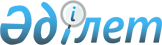 "Құрылыс саласындағы құрылыс салуды ұйымдастыру және рұқсат беру рәсімдерінен өту қағидаларын бекіту туралы" Қазақстан Республикасы Ұлттық экономика министрінің 2015 жылғы 30 қарашадағы № 750 бұйрығына өзгерістер мен толықтыру енгізу туралыҚазақстан Республикасы Ұлттық экономика министрінің 2023 жылғы 5 шiлдедегi № 493 бұйрығы. Қазақстан Республикасының Әділет министрлігінде 2023 жылғы 10 шiлдеде № 33050 болып тіркелді
      ЗҚАИ-ның ескертпесі!
      Осы бұйрықтың қолданысқа енгізілу тәртібін 4 т. қараңыз
      БҰЙЫРАМЫН:
      1. "Құрылыс саласындағы құрылыс салуды ұйымдастыру және рұқсат беру рәсімдерінен өту қағидаларын бекіту туралы" Қазақстан Республикасы Ұлттық экономика министрінің 2015 жылғы 30 қарашадағы № 750 бұйрығына (Нормативтік құқықтық актілерді мемлекеттік тіркеу тізілімінде № 12684 болып тіркелген) мынадай өзгерістер мен толықтыру енгізілсін:
      көрсетілген бұйрықпен бекітілген Құрылыс саласындағы құрылыс салуды ұйымдастыру және рұқсат беру рәсімдерінен өту қағидаларында:
      34 және 35-тармақтар мынадай редакцияда жазылсын:
      "34. "Құрылыс және реконструкциялау (қайта жоспарлау және қайта жабдықтау) жобаларын әзірлеуге арналған бастапқы материалдарды ұсыну" мемлекеттік көрсетілетін қызмет (бұдан әрі – 1-мемлекеттік көрсетілетін қызмет) Астана, Алматы және Шымкент қалаларының, аудандардың және облыстық маңызы бар қалалардың ЖАО (бұдан әрі – көрсетілетін қызметті беруші) жүзеге асырады.
      35. 1-мемлекеттік қызметті алу үшін өтініш беруші "электрондық үкіметтің" веб-порталы (бұдан әрі – портал) арқылы көрсетілетін қызметті берушіге жаңа құрылысқа бастапқы материалдарды/сәулет-жоспарлау тапсырмасын және техникалық шарттарды ұсыну/тіреу және қоршау (сыртқы) конструкцияларын, инженерлік жүйелер мен жабдықтарды өзгертуге байланысты қолданыстағы ғимараттардың үй-жайларын (жекелеген бөліктерін) реконструкциялау (қайта жоспарлау, қайта жабдықтау) үшін бастапқы материалдарды ұсыну туралы мынадай құжаттарды қоса бере отырып осы Қағидаларға 1-қосымшаға сәйкес нысан бойынша өтінішті жолдайды:
      жаңа құрылысқа бастапқы материалдарды (бұдан әрі – 1-топтама), СЖТ және техникалық шарттарды (бұдан әрі – 2-топтама) алу үшін:
      1) жер учаскесіне құқығын белгілейтін құжаттың электрондық көшірмесі ("Жылжымайтын мүлік тіркелімі" мемлекеттік деректер қорында тіркелмеген жағдайда);
      2) осы Қағидаларға 2-қосымшаға сәйкес нысан бойынша сауалнама парағының электрондық көшірмесі (техникалық шарттарды алған жағдайда);
      тіреу және қоршау (сыртқы) конструкцияларын, инженерлік жүйелері мен жабдықтарын өзгертуге байланысты қолданыстағы үйлер мен ғимараттардың үй-жайларын (жеке бөліктерін) реконструкциялауға (қайта жоспарлау, қайта жабдықтау) бастапқы материалдарды (бұдан әрі – 3-топтама) алу үшін:
      1) "Тұрғын үй қатынастары туралы" Қазақстан Республикасының Заңына сәйкес тұрғын үйдің пәтерлері, тұрғын емес үй-жайлары меншік иелерінің жалпы санының кемінде үштен екі бөлігінің жазбаша келісімінің электрондық көшірмелері немесе, егер өзгерістер кондоминиум объектісінің ортақ мүлкін қозғаған жағдайда, тұрғын үйдің пәтерлері, тұрғын емес үй-жайлары меншік иелерінің жиналыс хаттамасы (тұрғынжайға қолжетімділігін қамтамасыз етуге байланысты болған жағдайда, кресло-арбамен қозғалатын тірек-қимыл аппараты бұзылған адамдарға талап етілмейді);
      2) өзгертілетін үй-жайдың техникалық паспортының электрондық көшірмесі (болған жағдайда);
      3) сауалнама парағының электрондық көшірмесі (инженерлік және/немесе коммуналдық қамтамасыз ету көздеріне қосымша қосу және/немесе жүктемені арттыру қажет болған жағдайда);
      4) жер учаскесіне құқық белгілейтін құжаттың электрондық көшірмесі (егер реконструкциялау жер учаскесін қосымша бөлуді (кесіп беруді) көздейтін болса) ("Жылжымайтын мүлік тіркелімі" мемлекеттік деректер қорында тіркелмеген жағдайда);
      5) техникалық жобаның электрондық көшірмесі (құрамы мен мазмұны осы Қағидаларға 3-қосымшада жазылған);
      6) егер жобалаушы техникалық жобада үй-жайларды (тұрғын үй бөліктерін) жоспарланған реконструкциялау (қайта жоспарлау, қайта жабдықтау) немесе үй-жайлардың шекарасын ауыстыру өзгертілетін үй-жайлармен (үй бөліктерімен) жапсарлас үй-жайлар (үй бөліктері) меншік иелерінің мүдделерін қозғайтынын көрсеткен жағдайда, егер жоспарланған реконструкциялау (қайта жоспарлау, қайта жабдықтау) немесе үй-жайлардың шекарасын ауыстыру өзгертілетін үй-жайларымен (үй бөліктерімен) жапсарлас үй-жайлар (үй бөліктері) меншік иелерінің мүдделерін қозғайтын болса, олардың нотариалды куәландырылған жазбаша келісімнің электрондық көшірмелері қосымша қоса беріледі (тұрғынжайға қолжетімділігін қамтамасыз етуге байланысты болған жағдайда кресло-арбамен қозғалатын тірек-қимыл аппараты бұзылған адамдарға талап етілмейді).
      Өзгертілетін үй-жайлармен (үй бөліктерімен) жапсарлас үй-жайлардың (үй бөліктерінің) меншік иелерінің мүдделері, егер үй-жайларды (тұрғын үй бөліктерін) жоспарланған реконструкциялау (қайта жоспарлау, қайта жабдықтау) немесе үй-жайлардың шекарасын ауыстыру өзгертілетін үй-жайлардың (үй бөліктерінің) бірлескен шекарасын қозғаған жағдайда, сондай-ақ, тұру кезінде санитариялық, экологиялық, өртке қарсы шарттар нашарлаған жағдайларда ескеріледі. Өзге жағдайларда өзгертілетін үй-жайлармен (үй бөліктерімен) жапсарлас үй-жайлардың (үй бөліктерінің) меншік иелерінің бас тартуына жол берілмейді.
      Осы тармақта көзделмеген құжаттарды талап етуге жол берілмейді.
      Жеке басын куәландыратын құжат туралы, заңды тұлғаны мемлекеттік тіркеу (қайта тіркеу) туралы, жеке кәсіпкер ретінде тіркеу туралы мәліметтерді, жылжымайтын мүлікке тіркелген құқықтар (ауыртпалықтар) және оның техникалық сипаттамалары туралы анықтаманы көрсетілетін қызметті беруші "электрондық үкімет" шлюзі арқылы тиісті мемлекеттік ақпараттық жүйелерден алады.
      Процестің сипатын, қызмет көрсету нысанын, мазмұны мен нәтижесін қоса алғанда, 1-мемлекеттік көрсетілетін қызметке қойылатын негізгі талаптар тізбесі, сондай-ақ 1-мемлекеттік көрсетілетін қызметтің ерекшеліктерін ескере отырып, өзге де мәліметтер осы Қағидаларға 4-қосымшаға сәйкес жазылған.";
      39-1-тармақ мынадай редакцияда жазылсын:
      "39-1. Осы Қағидалардың 41-тармағында және осы Қағидалардың 4-қосымшасының 9-тармағында көзделген негіздер болған кезде көрсетілетін қызметті беруші өтініш берушіге мемлекеттік қызметті көрсетуден бас тарту туралы алдын ала шешім жайында, сондай-ақ алдын ала шешім бойынша өтініш берушінің ұстаным танытуына мүмкіндік беру үшін тыңдау өткiзілетін уақыт пен орын туралы хабарлама жібереді.
      Тыңдау туралы хабарлама мемлекеттік қызмет көрсету мерзімі аяқталғанға дейін кемінде 3 (үш) жұмыс күні бұрын жіберіледі. Тыңдау хабардар етілген күннен бастап 2 (екі) жұмыс күнінен кешіктірілмей жүргізіледі.
      Тыңдау нәтижелері бойынша өтініш берушіге көрсетілетін қызметті берушінің уәкілетті адамының ЭЦҚ-сымен қол қойылған электрондық құжат нысанында оң нәтиже не мемлекеттік қызметті көрсетуден дәлелді бас тарту жолданады.";
      47-тармақ мынадай редакцияда жазылсын:
      "47. "Эскизді (эскиздік жобаны) келісуден өткізу" мемлекеттік көрсетілетін қызмет (бұдан әрі – 2-мемлекеттік көрсетілетін қызмет) Астана, Алматы және Шымкент қалаларының, аудандардың және облыстық маңызы бар қалалардың ЖАО жүзеге асырады.";
      49-тармақ мынадай редакцияда жазылсын:
      "49. 2-мемлекеттік көрсетілетін қызметті алу үшін өтініш беруші портал арқылы көрсетілетін қызметті берушіге эскиздің (эскиздік жобаның) электрондық көшірмесін қоса бере отырып, осы Қағидаларға 6-қосымшаға сәйкес нысан бойынша өтінішті жолдайды.
      Осы тармақта көзделмеген құжаттарды талап етуге жол берілмейді.
      Жеке басын куәландыратын құжат туралы, заңды тұлғаны мемлекеттік тіркеу (қайта тіркеу) туралы, жеке кәсіпкер ретінде тіркеу туралы мәліметтерді, көрсетілетін қызметті беруші "электрондық үкімет" шлюзі арқылы тиісті мемлекеттік ақпараттық жүйелерден алады.
      Процестің сипатын, қызмет көрсету нысанын, мазмұны мен нәтижесін қоса алғанда, 2-мемлекеттік көрсетілетін қызметке қойылатын негізгі талаптар тізбесі, сондай-ақ 2-мемлекеттік көрсетілетін қызметтің ерекшеліктерін ескере отырып, өзге де мәліметтер осы Қағидаларға 7-қосымшаға сәйкес жазылған.";
      54-1-тармақ мынадай редакцияда жазылсын:
      "54-1. Осы Қағидалардың 54-тармағында және осы Қағидаларға 7-қосымшаның 9-тармағында көзделген негіздер болған кезде көрсетілетін қызметті беруші өтініш берушіге мемлекеттік қызметті көрсетуден бас тарту туралы алдын ала шешім жайында, сондай-ақ алдын ала шешім бойынша өтініш берушінің ұстаным танытуына мүмкіндік беру үшін тыңдау өткiзілетін уақыт пен орын туралы хабарлама жібереді.
      Тыңдау туралы хабарлама мемлекеттік қызмет көрсету мерзімі аяқталғанға дейін кемінде 3 (үш) жұмыс күні бұрын жіберіледі. Тыңдау хабардар етілген күннен бастап 2 (екі) жұмыс күнінен кешіктірілмей жүргізіледі.
      Тыңдау нәтижелері бойынша өтініш берушіге көрсетілетін қызметті берушінің уәкілетті адамының ЭЦҚ-сымен қол қойылған электрондық құжат нысанында оң нәтиже не мемлекеттік қызметті көрсетуден дәлелді бас тартуды жолданады.";
      мынадай мазмұндағы 79-1-тармақпен толықтырылсын:
      "79-1. Тапсырыс беруші объектіні пайдалануға қабылдау актісі бекітілгенге дейін инженерлік желілердің және (немесе) ғимараттардың (құрылыстардың) нақты орналасуының атқарушылық геодезиялық түсірілімін мемлекеттік қала құрылысы кадастрына тіркеу үшін "Жобалау алдындағы және жобалау (жобалау-сметалық) құжаттамасын, сондай-ақ сәулет, қала құрылысы және құрылыс қызметі объектілерін мемлекеттік қала құрылысы кадастрының деректер базасында тіркеу қағидаларын бекіту туралы" Қазақстан Республикасы Өңірлік даму министрінің 2014 жылғы 16 маусымдағы № 172/НҚ бұйрығымен бекітілген (Нормативтік құқықтық актілерді мемлекеттік тіркеу тізілімінде № 9603 болып тіркелген) Қала құрылысы жобаларын, жобалау алдындағы және жобалау (жобалау-сметалық) құжаттамасын, сондай-ақ сәулет, қала құрылысы және құрылыс қызметі объектілерін мемлекеттік қала құрылысы кадастрының деректер базасында тіркеу қағидаларына сәйкес жолдайды.
      Сәулет және қала құрылысы саласындағы функцияларды жүзеге асыратын ЖАО "Азаматтарға арналған үкімет" мемлекеттік корпорациясынан (бұдан әрі – Мемлекеттік корпорациясы) құжаттарды алған кезден бастап бір жұмыс күні өткенге дейін тапсырыс берушінің құрылыс салуды ұйымдастыру және рұқсат беру рәсімдерінен өту қағидаларында айқындалған рәсімдерді сақтауын салыстырып тексереді және мемлекеттік қала құрылысы кадастрының ақпараттық жүйесі арқылы пайдалануға қабылдау актісін есепке алуды жүргізеді. 
      Мемлекеттік қала құрылысы кадастрына пайдалануға қабылдаудың бекітілген актісін әрі қарай енгізуді осы Қағидалардың 81-тармағының 2) тармақшасына сәйкес жүзеге асырылады.";
      80 және 81-тармақтар мынадай редакцияда жазылсын:
      "80. ЖАО-ның сәулет және қала құрылысы саласында функцияларды жүзеге асыратын құрылымдық бөлімшесінде есепке алынған және мемлекеттік қала құрылысы кадастрының ақпараттық жүйесіне ЖАО-ның сәулет және қала құрылысы саласында функцияларды жүзеге асыратын құрылымдық бөлімшесімен енгізілген объектiнi пайдалануға қабылдау актiсi жылжымайтын мүлiкке құқықтарды тiркеуді жүзеге асыратын мемлекеттiк органда объектiнi тiркеу үшiн негiз болып табылады.
      81. Объектіні пайдалануға қабылдау актілерін жүргізу және есепке алу тәртібі Заңның 75-1-бабымен регламенттеледі.
      Бұл ретте, меншiк иесi пайдалануға дербес қабылдайтын объектiлерге қатысты:
      1) Мемлекеттік корпорация өтініш берушіден меншiк иесiнің объектіні пайдалануға дербес қабылдаудың бекітілген актісін алған кезден бастап бір күн ішінде инженерлік желілердің және (немесе) ғимараттардың (құрылыстардың) нақты орналасуының атқарушылық геодезиялық түсірілімін қоса бере отырып, объекті орналасқан жердегі сәулет және қала құрылысы саласындағы функцияларды жүзеге асыратын тиісті ЖАО құрылымдық бөлімшесіне объектіні пайдалануға дербес қабылдаудың бекітілген актісін жолдайды;
      2) тиісті ЖАО сәулет және қала құрылысы саласындағы функцияларды жүзеге асыратын құрылымдық бөлімшесі бір жұмыс күн ішінде меншiк иесiнің құрылыс салуды ұйымдастыру және рұқсат беру рәсімдерінен өту қағидаларында айқындалған рәсімдерді сақтауын салыстырып тексереді және мемлекеттік қала құрылысы кадастрының ақпараттық жүйесінде пайдалануға қабылдау актісін есепке алуды жүргізеді.
      Бұзушылықтар анықталған кезде Мемлекеттік корпорациядан құжаттарды алған сәттен бастап бір жұмыс күні ішінде ол туралы тіркеуші органға жазбаша хабарлайды;
      3) бұзушылықтар болмаған жағдайда, Мемлекеттік корпорациядан құжаттарды алған сәттен бастап бір жұмыс күні ішінде ол туралы тіркеуші органға жазбаша хабарлайды.";
      3, 4, 5 және 7-қосымшалар осы бұйрыққа 1, 2, 3 және 4-қосымшаларға сәйкес редакцияда жазылсын.
      2. Қазақстан Республикасы Индустрия және инфрақұрылымдық даму министрлігінің Құрылыс және тұрғын үй-коммуналдық шаруашылық істері комитеті заңнамада белгіленген тәртіппен: 
      1) осы бұйрықты Қазақстан Республикасы Әділет министрлігінде мемлекеттік тіркеуді; 
      2) осы бұйрықты Қазақстан Республикасы Индустрия және инфрақұрылымдық даму министрлігінің интернет-ресурсында орналастыруды қамтамасыз етсін. 
      3. Осы бұйрықтың орындалуын бақылау жетекшілік ететін Қазақстан Республикасының Индустрия және инфрақұрылымдық даму вице-министріне жүктелсін. 
      4. Осы бұйрық алғашқы ресми жарияланған күнінен кейін күнтізбелік алпыс күн өткен соң қолданысқа енгізіледі.
      "КЕЛІСІЛГЕН"
      Қазақстан Республикасы 
      Цифрлық даму, инновациялар және 
      аэроғарыш өнеркәсібі министрлігі Эскиздің (эскиздік жобаның), техникалық жобаның құрамы мен мазмұны
      Тиісті лицензиясы бар жобалау ұйымы әзірлеген жаңа құрылыс объектілері үшін жобалау алдындағы сатыда әзірленетін эскиздің (эскиздік жобаның) құрамы мен мазмұны:
      1. 1:1000; 1:2000; 1:5000 (аталғанның бірі) масштабындағы ахуалдық жоспар;
      2. 1:500; 1:1000; 1:2000 (аталғанның бірі) масштабындағы объектінің бас жоспары;
      3. 1:50; 1:100; 1:200; 1:400 (аталғанның бірі) масштабындағы сыртқы әрлеудің ведомосімен қоса, қасбеттер;
      4. 1:100; 1:200; 1:400 (аталғанның бірі) масштабындағы үй-жайлардың экспликациясы бар қабаттардың жоспары, бөліністер;
      5. 1:50; 1:100; 1:200; 1:400 (аталғанның бірі) масштабындағы шатыр жоспары;
      6. 1:200; 1:500; 1:1000; 1:2000 (аталғанның бірі) масштабындағы инженерлік желілердің жоспарлары;
      7. Ғимараттың негізгі конструктивтік және сәулет-жоспарлау шешімдері, әрлеу материалдары мен қасбеттің түсіне қатысты шешімін таңдау, сондай-ақ негізгі көлемдік-жоспарлау көрсеткіштері (сыйымдылығы, өткізу қабілеті, қуаты, құрылыс көлемі, ғимараттың, құрылыс алаңының, көгалдандырылған және абаттандырылған учаске аумағының жалпы және пайдалы алаңы, әрлеу материалдары мен қасбеттің түсі) келтірілген абаттандыру мен көгалдандыру элементтері сипатталған жалпы деректер.
      Тиісті лицензиясы бар жобалау ұйымы әзірлеген қолданыстағы үйлер мен ғимараттардың үй-жайларын (жекелеген бөліктерін) реконструкциялау (қайта жоспарлау, қайта жабдықтау) объектілері үшін әзірленетін техникалық жобаның құрамы мен мазмұны:
      1. Кіреберіс алаңның құрылысына байланысты қасбеті өзгерген, жапсарлас құрылыс салу жолымен реконструкциялау кезінде 1:1000; 1:2000; 1:5000 (аталғанның бірі) масштабтағы ахуалдық жоспар;
      2. Кіреберіс алаңның құрылысына байланысты қасбеті өзгерген, жапсарлас құрылыс салу жолымен реконструкциялау кезінде 1:500; 1:1000; 1:2000 (аталғанның бірі) масштабтағы объектінің бас жоспары;
      3. Кіреберіс алаңның құрылысына байланысты қасбеті өзгерген, жапсарлас құрылыс салу жолымен реконструкциялау кезінде 1:50; 1:100; 1:200; 1:400 (аталғанның бірі) масштабтағы қасбеттер сыртқы әрлеу ведомосімен қоса;
      4. Реконструкциялауға (қайта жоспарлауға, қайта жабдықтауға) дейінгі үй-жайлардың жоспарлары;
      5. Реконструкциялаудан (қайта жоспарлаудан, қайта жабдықтаудан) кейінгі үй-жайлардың жоспарлары;
      6. Қабаттылығы өзгерген және жапсарлас құрылыс салу жолымен реконструкциялау кезінде 1:50; 1:100; 1:200; 1:400 (аталғанның бірі) масштабтағы шатыр жоспары;
      7. Ғимараттың негізгі конструктивтік және сәулет-жоспарлау шешімдері, қасбеттердің әрлеу материалдары мен түсіне қатысты шешімді таңдау, бөлшектенетін конструкциялардың жай-күйі сипатталған, реконструкциялаудың (қайта жоспарлаудың, қайта жабдықтаудың) түрі туралы - тіреу және қоршау (сыртқы) конструкцияларын, инженерлік жүйелері мен жабдықтарын өзгертуге байланысты (байланысты емес) тұжырымдармен жалпы деректер.
      Тиісті лицензиясы бар тұлға немесе жобалау ұйымымен әзірленген елді мекендердегі үй-жайлардың шегінен тыс ашық кеңістікте орналастырылған сыртқы (көрнекі) жарнама объектілері үшін эскиздің (эскиздік жобаның) құрамы мен мазмұны:
      1. 1:1000; 1:2000; 1:5000 (аталғанның бірі) масштабындағы ахуалдық жоспар;
      2. Сыртқы (көрнекі) жарнама объектісінің күндізгі және түнгі бейнесі;
      3. Конструктивтік шешімдер;
      4. Инженерлік қамту бойынша шешім;
      5. Негізгі конструктивтік және сәулет-жоспарлау шешімдері, әрлеу материалдары мен түсіне қатысты шешімінің таңдауы сипатталған жалпы деректер.
      Тиісті лицензиясы бар жобалау ұйымы әзірлеген инженерлік желілер эскизінің (эскиздік жобасының) құрамы мен мазмұны:
      1. 1:1000; 1:2000; 1:5000 (аталғанның бірі) масштабтағы ахуалдық жоспар;
      2. Жобаланатын және қолданыстағы (сақталатын және бұзылуға жататын) үйлер, ғимараттар, құрылыстар, инженерлік және көлік коммуникациялары, абаттандыру элементтері және көпжылдық жасыл екпелер, геодезиялық нүктелер салынатын бас жоспар;
      3. 1:200; 1:500; 1:1000; 1:2000 (аталғанның бірі) масштабтағы инженерлік желілердің жоспарлары;
      4. Инженерлік желілердің профильдері – кескіндер масштабы: тік 1:100 және көлденең 1:500; 1:1000; 1:2000 (аталғанның бірі);
      5. Құрылымдық және құрылыс шешімдері;
      6. Ерекшеліктер;
      7. Инженерлік желілер мен коммуникацияларды орналастыру (төсеу) жөніндегі негізгі конструктивтік және сәулет-жоспарлау шешімдері, материалдарды таңдау, пайдалану қауіпсіздігін қамтамасыз ету жөніндегі инженерлік-техникалық іс-шаралар, қоршаған ортаны қорғау жөніндегі, сондай-ақ негізгі көлемдік-жоспарлау көрсеткіштерін (өткізу қабілеті, қуаты, көлемі, ұзындығы, құрылыс алаңы, көгалдандырылған және абаттандырылған учаскелер, материалдар) келтіре отырып, учаскені абаттандыру және көгалдандыру жөніндегі іс-шаралар баяндалған жалпы деректер.
      нысан Жобалауға арналған сәулет-жоспарлау тапсырмасы (СЖТ)  Архитектурно – планировочное задание на проектирование (АПЗ)
      Объектінің атауы:__________________________________________________________
      Наименование объекта:
      Тапсырыс беруші (құрылыс салушы, инвестор): _________________________________
      Заказчик (застройщик, инвестор):
      Объектінің мекенжайы ______________________________________________________
      Адрес объекта
      Қала (елді мекен), жыл ______________________________________________________
      Населенный пункт, год
      1. Жер учаскесін таңдау актісі негізінде СЖТ берілгенде, СЖТ жер учаскесіне тиісті құқық туындаған кезден бастап күшіне енеді.
      СЖТ және ТШ жобалау (жобалау-сметалық) құжаттаманың құрамында бекітілген құрылыстың бүкіл нормативтік ұзақтығының мерзімі шегінде қолданылады.
      При предоставлении АПЗ на основании акта выбора земельного участка, АПЗ вступает в силу с момента возникновения соответствующего права на земельный участок.
      АПЗ и ТУ действуют в течение всего срока нормативной продолжительности строительства, утвержденного в составе проектной (проектно-сметной) документации.
      2. СЖТ-да жазылған талаптар мен шарттар меншік нысанына және қаржыландыру көздеріне қарамастан инвестициялық процестің барлық қатысушылармен орындалады.
      Требования и условия, изложенные в АПЗ, выполняются всеми участниками инвестиционного процесса независимо от форм собственности и источников финансирования.
      3. Тапсырыс берушінің СЖТ-да қамтылған талаптармен келіспеуі сот тәртібімен шағымдалуы мүмкін.
      Несогласие заказчика с требованиями, содержащимися в АПЗ, обжалуется в судебном порядке.
					© 2012. Қазақстан Республикасы Әділет министрлігінің «Қазақстан Республикасының Заңнама және құқықтық ақпарат институты» ШЖҚ РМК
				
      Қазақстан Республикасының Индустрия және инфрақұрылымдық даму министрі

М. Карабаев
Қазақстан Республикасының
Индустрия және 
инфрақұрылымдық
даму министрінің
2023 жылғы 5 шілдедегі
№ 493 бұйрығына
1-қосымшаҚұрылыс саласындағы құрылыс 
салуды ұйымдастыру және 
рұқсат беру рәсімдерінен өту 
қағидаларына 
3-қосымшабұйрығына 
2-қосымша Құрылыс саласындағы құрылыс 
салуды ұйымдастыру және 
рұқсат беру рәсімдерінен 
өту қағидаларына 
4-қосымша
Құрылыс және реконструкция (қайта жоспарлау, қайта жабдықтау) жобаларын әзірлеу кезінде бастапқы материалдарды ұсыну" мемлекеттік қызмет көрсетуге қойылатын негізгі талаптар тізбесі (бұдан әрі – Тізбе)
Құрылыс және реконструкция (қайта жоспарлау, қайта жабдықтау) жобаларын әзірлеу кезінде бастапқы материалдарды ұсыну" мемлекеттік қызмет көрсетуге қойылатын негізгі талаптар тізбесі (бұдан әрі – Тізбе)
Құрылыс және реконструкция (қайта жоспарлау, қайта жабдықтау) жобаларын әзірлеу кезінде бастапқы материалдарды ұсыну" мемлекеттік қызмет көрсетуге қойылатын негізгі талаптар тізбесі (бұдан әрі – Тізбе)
1.
Көрсетілетін қызметті берушінің атауы
Астана, Алматы және Шымкент қалаларының, аудандардың және облыстық маңызы бар қалалардың жергілікті атқарушы органдары
2.
Мемлекеттік қызметтерді ұсыну жолдары
Өтінішті қабылдау және мемлекеттік қызметті көрсету нәтижесін беру "электрондық үкіметтің" веб-порталы (бұдан әрі – портал) арқылы жүзеге асырылады.
3.
Мемлекеттік қызметті көрсету мерзімдері
1) жаңа құрылысқа бастапқы материалдарды алу үшін:
техникалық және (немесе) технологиялық жағынан күрделі емес объектілерді салу жобалар бойынша - 15 (он бес) жұмыс күні;
техникалық және (немесе) технологиялық жағынан күрделі объектілерді салу жобалар бойынша - 17 (он жеті) жұмыс күні;
2) сәулет-жоспарлау тапсырмасы (бұдан әрі – СЖТ) және инженерлік және коммуналдық қамтамасыз ету көздеріне қосылу үшін техникалық шарттарды (бұдан әрі – техникалық шарттар): техникалық және (немесе) технологиялық жағынан күрделі емес объектілерді салу жобалар бойынша - 6 (алты) жұмыс күні;
техникалық және (немесе) технологиялық жағынан күрделі объектілерді салу жобалар бойынша - 15 (он бес) жұмыс күні;
3) тіреу және қоршау (сыртқы) конструкцияларын, инженерлік жүйелері мен жабдықтарын өзгертуге байланысты қолданыстағы ғимараттар мен құрылыстардың үй-жайларын (жекелеген бөліктерін) реконструкциялау (қайта жоспарлау, қайта жабдықтау) үшін бастапқы материалдарды және рұқсат беру құжаттарын алу үшін өтінішті қарау мерзімі - өтініш берілген күннен бастап 15 (он бес) жұмыс күні.
Дәлелді бас тарту – 5 (бес) жұмыс күні.
4.
Мемлекеттік қызметті көрсету нысаны
Электрондық (ішінара автоматтандырылған)
5.
Мемлекеттік қызметті көрсету нәтижесі
1) жаңа құрылысқа бастапқы материалдарды (бұдан әрі - 1-топтама) алу бойынша: СЖТ, тік жоспарлау белгілерін, егжей-тегжейлі жоспарлау жобасынан алынған үзінді көшірмесі, жолдар мен көшелердің көлденең қималарын, техникалық шарттар, сыртқы инженерлік желілер трассасының схемаларының электрондық көшірмелері;
2) СЖТ және техникалық шарттарды (бұдан әрі - 2-топтама) алу бойынша: СЖТ және техникалық шарттардың электрондық көшірмелері;
3) тіреу және қоршау (сыртқы) конструкцияларын, инженерлік жүйелері мен жабдықтарын өзгертуге байланысты қолданыстағы ғимараттар мен құрылыстардың үй-жайларын (жекелеген бөліктерін) реконструкциялау (қайта жоспарлау, қайта жабдықтау) үшін бастапқы материалдарды (бұдан әрі - 3-топтама) алу бойынша: тіреу және қоршау (сыртқы) конструкцияларын, инженерлік жүйелер мен жабдықтарды өзгертуге байланысты қолданыстағы ғимараттардың үй-жайларын (жекелеген бөліктерін) реконструкциялауға (қайта жоспарлауға, қайта жабдықтауға) ЖАО шешімінің, СЖТ, техникалық шарттар (көрсетілетін қызметті алушы сауалнама парағын ұсынған жағдайда), сыртқы инженерлік желілер трассаларының схемаларының электрондық көшірмелері;
осы Тізбенің 9-тармағында көзделген жағдайлар және негіздер бойынша мемлекеттік көрсетілетін қызметті ұсынудан бас тарту туралы дәлелді бас тарту.)
6.
мемлекеттік қызмет көрсету кезде өтініш берушіден алынатын төлем мөлшері
және Қазақстан Республикасы заңнамада көзделген жағдайларда оны жинау тәсілдері
тегін
7.
Көрсетілетін қызметті берушінің, Мемлекеттік корпорацияның және ақпарат объектілерінің жұмыс кестесі
1) көрсетілетін қызметті берушінің – Қазақстан Республикасының Еңбек кодексіне сәйкес жексенбі және мереке күндерін қоспағанда, түскі асқа үзіліспен, белгіленген жұмыс кестесіне сәйкес дүйсенбіден бастап жұманы қоса алғанда;
2) порталдың – жөндеу жұмыстарын жүргізуге байланысты техникалық үзілістерді қоспағанда тәулік бойы (Қазақстан Республикасының еңбек заңнамасына сәйкес көрсетілетін қызметті алушы жұмыс уақыты аяқталғаннан кейін, демалыс және мереке күндері өтініш білдірген кезде өтініштерді қабылдау және мемлекеттік қызметтер көрсету нәтижелері келесі жұмыс күні жүзеге асырылады)
8.
Мемлекеттік қызмет көрсету үшін өтініш берушіден талап етілетін құжаттар мен мәліметтердің тізбесі
1) 1 және 2-топтамалар бойынша:
осы Қағидаларға 1-қосымшаға сәйкес нысан бойынша өтініш;
жер учаскесіне құқық белгілейтін құжаттың электрондық көшірмесі ("Жылжымайтын мүлік тіркелімі" мемлекеттік мәліметтер базасында тіркелмеген жағдайда);
осы Қағидаларға 2-қосымшаға сәйкес нысан бойынша сауалнама парағының электрондық көшірмесі (техникалық шарттарды алған жағдайда).
2) 3-топтама бойынша:
осы Қағидаларға 1-қосымшаға сәйкес нысан бойынша өтініш;
"Тұрғын үй қатынастары туралы" Қазақстан Республикасының Заңына сәйкес тұрғын үйдің пәтерлері, тұрғын емес үй-жайлары меншік иелерінің жалпы санының кемінде үштен екі бөлігінің жазбаша келісімінің электрондық көшірмесі немесе, егер өзгерістер кондоминиум объектісінің ортақ мүлкін қозғаған жағдайда, тұрғын үйдің пәтерлері, тұрғын емес үй-жайлары меншік иелерінің жиналыс хаттамасы (тұрғынжайға қолжетімділігін қамтамасыз етуге байланысты болған жағдайда кресло-арбамен қозғалатын тірек-қимыл аппараты бұзылған адамдарға талап етілмейді);
өзгертілетін үй-жайдың техникалық паспортының электрондық көшірмесі (болған жағдайда);
осы Қағидаларға 2-қосымшаға сәйкес нысан бойынша техникалық шарттарға арналған сауалнама парағының электрондық көшірмесі (қажет болған жағдайда инженерлік және коммуналдық қамтамасыз ету көздеріне қосымша қосу және/немесе жүктемелерді ұлғайту);
жер учаскесіне құқық белгілейтін құжаттың электрондық көшірмесі (егер реконструкциялау жер учаскесін қосымша бөлуді (кесіп беруді) көздейтін болса) ("Жылжымайтын мүлік тіркелімі" мемлекеттік дерек қорында тіркелмеген жағдайда);
техникалық жобаның электрондық көшірмесі;
егер жобалаушы техникалық жобада үй-жайларды (тұрғын үй бөліктерін) жоспарланған реконструкциялау (қайта жоспарлау, қайта жабдықтау) немесе үй-жайлардың шекарасын ауыстыру өзгертілетін үй-жайлармен (үй бөліктерімен) жапсарлас үй-жайлар (үй бөліктері) меншік иелерінің мүдделерін қозғайтынын көрсеткен жағдайда, егер жоспарланған реконструкциялау (қайта жоспарлау, қайта жабдықтау) немесе үй-жайлардың шекарасын ауыстыру өзгертілетін үй-жайлармен (үй бөліктерімен) жапсарлас үй-жайлар (үй бөліктері) меншік иелерінің мүдделерін қозғайтын болса, олардың нотариалды куәландырылған жазбаша келісімнің электрондық көшірмелері қосымша қоса беріледі (тұрғынжайға қолжетімділігін қамтамасыз етуге байланысты болған жағдайда кресло-арбамен қозғалатын тірек-қимыл аппараты бұзылған адамдарға талап етілмейді).
Өзгертілетін үй-жайлармен (үй бөліктерімен) жапсарлас үй-жайлардың (үй бөліктерінің) меншік иелерінің мүдделері, егер үй-жайларды (тұрғын үй бөліктерін) жоспарланған реконструкциялау (қайта жоспарлау, қайта жабдықтау) немесе үй-жайлардың шекарасын ауыстыру өзгертілетін үй-жайлардың (үй бөліктерінің) бірлескен шекарасын қозғаған жағдайда, сондай-ақ, тұру кезінде санитариялық, экологиялық, өртке қарсы шарттар нашарлаған жағдайларда ескеріледі. Өзге жағдайларда өзгертілетін үй-жайлармен (үй бөліктерімен) жапсарлас үй-жайлардың (үй бөліктерінің) меншік иелерінің бас тартуына жол берілмейді.
9.
Қазақстан Республикасының заңдарында белгіленген мемлекеттік қызмет көрсетуден бас тарту үшін негіздер
1) мемлекеттік көрсетілетін қызметті алу үшін көрсетілетін қызметті алушы ұсынған құжаттардың және (немесе) оларда қамтылған деректердің (мәліметтердің) дәйексіздігін анықтау;
2) өтініш берушінің және (немесе) мемлекеттік көрсетілетін қызметті көрсетуге қажет ұсынылған материалдардың, объектілердің, деректер мен мәліметтердің осы Қағидаларда белгіленген талаптарға сәйкес келмеуі.
10.
Мемлекеттік қызметтерді, оның ішінде электрондық нысанда және Мемлекеттік корпорация арқылы ұсыну ерекшеліктерін ескеретін өзге де талаптар
Өтініш берушінің электрондық цифрлық қолтаңбасы болған жағдайда, мемлекеттік көрсетілетін қызметті портал арқылы электрондық нысанда алу мүмкіндігі бар.
Өтініш берушінің мемлекеттік қызметті көрсету тәртібі мен мәртебесі туралы ақпаратты қашықтықтан қол жеткізу режимінде порталдағы "жеке кабинеті", көрсетілетін қызметті берушінің анықтамалық қызметтері, сондай-ақ 1414, 8-800-080-7777 Бірыңғай байланыс орталығы арқылы алуға мүмкіндігі бар.бұйрығына 
3-қосымша Құрылыс саласындағы құрылыс 
салуды ұйымдастыру және 
рұқсат беру рәсімдерінен 
өту қағидаларына 
5-қосымша"Бекітемін"
"Утверждаю" 
(қаланың, ауданның)
бас сәулетшісі
Главный архитектор
(города, района)
________________
Тегі, аты, әкесінің аты
(оның болған жағдайында)
Фамилия, имя, отчество
(при его наличии)№___ от "___"______20___ года
20___ жылғы "__"______№____
№ п/п
Сәулет-жоспарлау тапсырмасын (СЖТ) әзірлеу үшін негіздеме
Қала (аудан) әкімдігінің қаулысы немесе құқық белгілейтін құжат №_______ _________ (күні, айы, жылы)
Жер учаскесін таңдау актісі (СЖТ-сын жер учаскесімен бірге беру кезінде)
№ п/п
Сәулет-жоспарлау тапсырмасын (СЖТ) әзірлеу үшін негіздеме
Постановление акимата города (района) или правоустанавливающий документ №_______ от_________ (число, месяц, год)
Акт выбора земельного участка (при выдаче АПЗ вместе с земельным участком)
№ п/п
Основание для разработки архитектурно-планировочного задания (АПЗ)
Постановление акимата города (района) или правоустанавливающий документ №_______ от_________ (число, месяц, год)
Акт выбора земельного участка (при выдаче АПЗ вместе с земельным участком)
Учаскенің сипаттамасы
Учаскенің сипаттамасы
Характеристика участка
Характеристика участка
1.
Местонахождение участка
Қала, аудан, шағын аудан, ауыл, орам
1.
Учаскенің орналасқан жері
Город, район, микрорайон, аул, квартал
2.
Салынған құрылыстың болуы (учаскеде бар құрылыстар мен үй салу, оның ішінде коммуникациялар, инженерлік құрылғылар, абаттандыру элементтері және басқалары)
Қысқаша сипаттамасы
2.
Салынған құрылыстың болуы (учаскеде бар құрылыстар мен үй салу, оның ішінде коммуникациялар, инженерлік құрылғылар, абаттандыру элементтері және басқалары)
Краткое описание
2.
Наличие застройки (строения и сооружения, существующие на участке, в том числе коммуникации, инженерные сооружения, элементы благоустройства и другие)
Краткое описание
3.
Геодезиялық зерделенуі (түсірілімдердің болуы, олардың масштабтары)
Қысқаша сипаттамасы
3.
Геодезиялық зерделенуі (түсірілімдердің болуы, олардың масштабтары)
Краткое описание
3.
Геодезическая изученность (наличие съемок, их масштабы)
Краткое описание
4.
Инженерлік-геологиялық зерделенуі (инженерлік-геологиялық, гидрогеологиялық, топырақ-ботаникалық және басқа іздестірулердің қолда бар материалдары)
Қысқаша сипаттамасы
4.
Инженерлік-геологиялық зерделенуі (инженерлік-геологиялық, гидрогеологиялық, топырақ-ботаникалық және басқа іздестірулердің қолда бар материалдары)
Краткое описание
4.
Инженерно-геологическая изученность (имеющиеся материалы инженерно-геологических, гидрогеологических, почвенно-ботанических и других изысканий)
Краткое описание
Жобаланатын объектінің сипаттамасы
Жобаланатын объектінің сипаттамасы
Характеристика проектируемого объекта
Характеристика проектируемого объекта
1.
Объектінің функционалдық мәні
Қысқаша сипаттамасы
1.
Объектінің функционалдық мәні
Краткое описание
1.
Функциональное значение объекта
Краткое описание
2.
Қабаттылығы
Қысқаша сипаттамасы
2.
Этажность
Краткое описание
3.
Жоспарлау жүйесі
Объектінің функционалдық мәнін ескере отырып, жоба бойынша
3.
Планировочная система
Объектінің функционалдық мәнін ескере отырып, жоба бойынша
3.
Планировочная система
По проекту с учетом функционального назначения объекта
4.
Конструктивті схема
Жоба бойынша
4.
Конструктивная схема
По проекту
5.
Инженерлік қамтамасыз ету
Қысқаша сипаттамасы
5.
Инженерное обеспечение
Краткое описание
6.
Энергия тиімділік сыныбы
Қысқаша сипаттамасы
6.
Класс энергоэффективности
Краткое описание
Қала құрылысы талаптары
Қала құрылысы талаптары
Градостроительные требования
Градостроительные требования
1.
Көлемдік-кеңістіктік шешім
Учаске бойынша іргелес объектілермен байланыстыру
1.
Көлемдік-кеңістіктік шешім
Увязать со смежными по участку объектами
1.
Объемно-пространственное решение
Увязать со смежными по участку объектами
2.
Бас жоспар жобасы:
Жанасатын көшелердің тік жоспарлау белгілерінің, егжей-тегжейлі жоспарлау жобасына, Қазақстан Республикасы құрылыстық нормативтік құжаттарының талаптарына сәйкес
2.
Проект генерального плана:
Жанасатын көшелердің тік жоспарлау белгілерінің, егжей-тегжейлі жоспарлау жобасына, Қазақстан Республикасы құрылыстық нормативтік құжаттарының талаптарына сәйкес
2.
Жанасатын көшелердің тік жоспарлау белгілерінің, егжей-тегжейлі жоспарлау жобасына, Қазақстан Республикасы құрылыстық нормативтік құжаттарының талаптарына сәйкес
2.
В соответствии с проектом детальной планировки, вертикальными планировочными отметками прилегающих улиц, требованиями строительных нормативных документов Республики Казахстан
2.
тік жоспарлау
Іргелес аумақтардың жоғары белгілерімен байланыстыру
2.
вертикальная планировка
Іргелес аумақтардың жоғары белгілерімен байланыстыру
2.
вертикальная планировка
Увязать с высотными отметками прилегающей территории
2.
абаттандыру және көгалдандыру
Қысқаша сипаттамасы
Краткое описание
2.
благоустройство и озеленение
Қысқаша сипаттамасы
Краткое описание
2.
автомобильдер тұрағы
Қысқаша сипаттамасы
Краткое описание
2.
парковка автомобилей
Қысқаша сипаттамасы
Краткое описание
2.
топырақтың құнарлы қабатын пайдалану
Қысқаша сипаттамасы
2.
топырақтың құнарлы қабатын пайдалану
Краткое описание
2.
использование плодородного слоя почвы
Краткое описание
2.
шағын сәулет нысандары
Қысқаша сипаттамасы
2.
малые архитектурные формы
Краткое описание
2.
жарықтандыру
Қысқаша сипаттамасы
2.
освещение
Краткое описание
Сәулет талаптары
Сәулет талаптары
Архитектурные требования
Архитектурные требования
1.
Сәулеттік келбетінің стилистикасы
Объектінің функционалдық ерекшеліктеріне сәйкес сәулеттік келбетін қалыптастыру
1.
Стилистика архитектурного образа
Сформировать архитектурный образ в соответствии с функциональными особенностями объекта
2.
Қоршап тұрған құрылыс салумен өзара үйлесімдік сипаты
Объектінің орналасқан жеріне және қала құрылысы мәніне сәйкес
2.
Характер сочетания с окружающей застройкой
В соответствии с местоположением объекта и градостроительным значением
3.
Түсіне қатысты шешім
Келісілген эскиздік жобаға сәйкес
3.
Цветовое решение
Согласно согласованному эскизному проекту
4.
Жарнамалық-ақпараттық шешім, оның ішінде:
"Қазақстан Республикасындағы тіл туралы" Қазақстан Республикасының Заңының 21-бабына сәйкес жарнамалық-ақпараттық қондырғыларды көздеу
4.
Рекламно-информационное решение, в том числе:
"Қазақстан Республикасындағы тіл туралы" Қазақстан Республикасының Заңының 21-бабына сәйкес жарнамалық-ақпараттық қондырғыларды көздеу
4.
Рекламно-информационное решение, в том числе:
Предусмотреть рекламно-информационные установки согласно статье 21 Закона Республики Казахстан "О языках в Республике Казахстан"
4.
түнгі жарықпен безендіру
Қысқаша сипаттамасы
4.
ночное световое оформление
Краткое описание
5.
Кіреберіс тораптар
Кіреберіс тораптарға назар аударуды ұсыну
5.
Входные узлы
Предложить акцентирование входных узлов
6.
Халықтың мүмкіндігі шектеулі топтарының өмір сүруі үшін жағдай жасау
Іс-шараларды Қазақстан Республикасы құрылыстық нормативтік құжаттарының нұсқаулары мен талаптарына сәйкес көздеу; мүгедектігі бар адамдардың ғимаратқа қолжетімділігін көздеу, пандустар, арнайы кірме жолдар мен мүгедектер арбаларының өту жолдарын көздеу
6.
Создание условий для жизнедеятельности маломобильных групп населения
Іс-шараларды Қазақстан Республикасы құрылыстық нормативтік құжаттарының нұсқаулары мен талаптарына сәйкес көздеу; мүгедектігі бар адамдардың ғимаратқа қолжетімділігін көздеу, пандустар, арнайы кірме жолдар мен мүгедектер арбаларының өту жолдарын көздеу
6.
Создание условий для жизнедеятельности маломобильных групп населения
Предусмотреть мероприятия в соответствии с указаниями и требованиями строительных нормативных документов Республики Казахстан; предусмотреть доступ лиц с инвалидностью к зданию, предусмотреть пандусы, специальные подъездные пути и устройства для проезда инвалидных колясок
7.
Дыбыс-шу көрсеткіштері бойынша шарттарды сақтау
Қазақстан Республикасы құрылыстық нормативтік құжаттарының талаптарына сәйкес
7.
Соблюдение условий по звукошумовым показателям
Согласно требованиям строительных нормативных документов Республики Казахстан
Сыртқы әрлеуге қойылатын талаптар
Сыртқы әрлеуге қойылатын талаптар
Требования к наружной отделке
Требования к наружной отделке
1.
Цоколь
Қысқаша сипаттамасы
1.
Цоколь
Краткое описание
2.
Қасбет
Қысқаша сипаттамасы
2.
Қоршау конструкциялары
Краткое описание
2.
Фасад
Краткое описание
2.
Ограждающие конструкции
Краткое описание
Инженерлік желілерге қойылатын талаптар
Инженерлік желілерге қойылатын талаптар
Требования к инженерным сетям
Требования к инженерным сетям
1.
Жылумен жабдықтау
Техникалық шарттарға сәйкес (ТШ №__ және берілген күні)
1.
Теплоснабжение
Техникалық шарттарға сәйкес (ТШ №__ және берілген күні)
1.
Теплоснабжение
Согласно техническим условиям (№ __и дата выдачи технических условий (далее - ТУ)
2.
Сумен жабдықтау
Техникалық шарттарға сәйкес (ТШ №__ және берілген күні)
2.
Водоснабжение
Согласно техническим условиям (№__ и дата выдачи ТУ)
3.
Кәріз
Техникалық шарттарға сәйкес (ТШ №__ және берілген күні)
3.
Канализация
Техникалық шарттарға сәйкес (ТШ №__ және берілген күні)
3.
Канализация
Согласно техническим условиям (№__ и дата выдачи ТУ)
4.
Электрмен жабдықтау
Техникалық шарттарға сәйкес (ТШ №__ және берілген күні)
4.
Электроснабжение
Техникалық шарттарға сәйкес (ТШ №__ және берілген күні)
4.
Электроснабжение
Согласно техническим условиям (№__ и дата выдачи ТУ)
5.
Газбен жабдықтау
Техникалық шарттарға сәйкес (ТШ №__ және берілген күні)
5.
Газоснабжение
Техникалық шарттарға сәйкес (ТШ №__ және берілген күні)
5.
Газоснабжение
Согласно техническим условиям (№__ и дата выдачи ТУ)
6.
Телекоммуникациялар және телерадиохабар
Техникалық шарттарға (ТШ №__ және берілген күні) және нормативтік құжаттардың талаптарына сәйкес
6.
Телекоммуникации и телерадиовещания
Согласно техническим условиям (№__ и дата выдачи ТУ) и требованиям нормативных документов
7.
Дренаж (қажет болған жағдайда) және нөсерлік кәріз
Техникалық шарттарға сәйкес (ТШ №__ және берілген күні)
7.
Дренаж (при необходимости) и ливневая канализация
Согласно техническим условиям (№__ и дата выдачи ТУ)
8.
Стационарлы суғару жүйелері
Техникалық шарттарға сәйкес (ТШ №__ және берілген күні)
8.
Стационарные поливочные системы
Согласно техническим условиям (№ __ и дата выдачи ТУ)
Құрылыс салушыға жүктелетін міндеттемелер
Құрылыс салушыға жүктелетін міндеттемелер
Обязательства, возлагаемые на застройщика
Обязательства, возлагаемые на застройщика
1.
Инженерлік іздестірулер бойынша
Инженерлік-геологиялық қазбалар мен инженерлік-геологиялық іздестірулерді байланыстыра отырып, жер учаскесінің шекараларын натураға (жерге) көшіруге байланысты инженерлік-геодезиялық жұмыстар жүргізілгеннен кейін жер учаскесін игеруге кірісуге рұқсат етіледі
1.
По инженерным изысканиям
Инженерлік-геологиялық қазбалар мен инженерлік-геологиялық іздестірулерді байланыстыра отырып, жер учаскесінің шекараларын натураға (жерге) көшіруге байланысты инженерлік-геодезиялық жұмыстар жүргізілгеннен кейін жер учаскесін игеруге кірісуге рұқсат етіледі
1.
По инженерным изысканиям
Приступать к освоению земельного участка разрешается после проведения инженерно-геодезических работ, связанных с переносом в натуру (на местность) границ земельного участка, с привязкой инженерно-геологических выработок и инженерно-геологических изысканий
2.
Қолданыстағы құрылыстар мен имараттарды бұзу (көшіру) бойынша По сносу (переносу) существующих строений и сооружений
Қажет болғанда қысқаша сипаттамасы
При необходимости краткое описание
3.
Жер асты және жер үсті коммуникацияларын ауыстыру бойынша
Ауыстыру (орналастыру) туралы техникалық шарттарға сәйкес не желілер мен құрылыстарды қорғау жөніндегі іс-шараларды жүргізу
3.
По переносу существующих подземных и надземных инженерных коммуникаций
Согласно техническим условиям на перенос (вынос) либо на проведения мероприятия по защите сетей и сооружений
4.
Жасыл көшеттерді сақтау және/немесе отырғызу бойынша По сохранению и/или пересадке зеленых насаждений
Қысқаша сипаттамасы
Краткое описание
5.
Учаскенің уақытша қоршау құрылысы бойынша По строительству временного ограждения участка
Қысқаша сипаттамасы
Краткое описание
Қосымша талаптар
Қосымша талаптар
Дополнительные требования
Дополнительные требования
1. Ғимараттағы ауа баптау жүйесін жобалау кезінде (жобада орталықтандырылған суық сумен жабдықтау және ауа баптау қарастырылмағанда) ғимарат қасбеттерінің сәулеттік шешіміне сәйкес жергілікті жүйелердің сыртқы элементтерін орналастыруды көздеу қажет. Жобаланатын ғимараттың қасбеттерінде жергілікті ау баптау жүйелерінің сыртқы элементтерін орналастыруға арналған жерлерді (бөліктер, маңдайшалар, балкондар және т.б.) көздеу қажет.
2. Ресурс үнемдеу және қазіргі заманғы энергия үнемдеу технологиялары бойынша материалдарды қолдану.
1. При проектировании системы кондиционирования в здании (когда проектом не предусмотрено централизованное холодоснабжение и кондиционирование) необходимо предусмотреть размещение наружных элементов локальных систем в соответствии с архитектурным решением фасадов здания. На фасадах проектируемого здания предусмотреть места (ниши, выступы, балконы и т.д.) для размещения наружных элементов локальных систем кондиционирования.
2. Применить материалы по ресурсосбережению и современных энергосберегающих технологий.
Жалпы талаптар
Жалпы талаптар
Общие требования
Общие требования
1. Жобаны (жұмыс жобасын) әзірлеу кезінде Қазақстан Республикасының сәулет, қала құрылысы және құрылыс қызметі саласындағы қолданыстағы заңнамасының нормаларын басшылыққа алуы қажет.
2. Қаланың (ауданның) бас сәулетшісімен келісу:
- эскиздік жоба (жаңа құрылыс кезінде).
3. Құрылыс жобасына сараптама жүргізу ("Қазақстан Республикасындағы сәулет, қала құрылысы және құрылыс қызметі туралы" Қазақстан Республикасы Заңының 64-1-бабына сәйкес).
4. Құрылыс-монтаждау жұмыстарының басталғандығы туралы хабарлама беру.
5. Салынған объектіні қабылдау және пайдалануға беру (қабылдау түрі).
1. При разработке проекта (рабочего проекта) необходимо руководствоваться нормами действующего законодательства Республики Казахстан в сфере архитектурной, градостроительной и строительной деятельности.
2. Согласовать с главным архитектором города (района):
- эскизный проект (при новом строительстве).
3. Провести экспертизу проекта строительства (согласно статьи 64-1 Закона Республики Казахстан "Об архитектурной, градостроительной и строительной деятельности в Республике Казахстан").
4. Подать уведомление о начале строительно-монтажных работ.
5. Приемка и ввод в эксплуатацию построенного объекта (тип приемки).бұйрығына 
4-қосымша Құрылыс саласындағы құрылыс 
салуды ұйымдастыру және 
рұқсат беру рәсімдерінен 
өту қағидаларына 
7-қосымша
"Эскизді (эскиздік жобаны) келісуден өткізу"
мемлекеттік қызмет көрсетуге қойылатын негізгі талаптар тізбесі
(бұдан әрі – Тізбе)
"Эскизді (эскиздік жобаны) келісуден өткізу"
мемлекеттік қызмет көрсетуге қойылатын негізгі талаптар тізбесі
(бұдан әрі – Тізбе)
"Эскизді (эскиздік жобаны) келісуден өткізу"
мемлекеттік қызмет көрсетуге қойылатын негізгі талаптар тізбесі
(бұдан әрі – Тізбе)
1.
Қызметті берушінің атауы
Астана, Алматы және Шымкент қалаларының, аудандардың және облыстық маңызы бар қалалардың жергілікті атқарушы органдары.
2.
Мемлекеттік қызметті ұсыну тәсілі
Өтінішті қабылдау және мемлекеттік қызметті көрсету нәтижесін беру "электрондық үкіметтің" веб-порталы (бұдан әрі – портал) арқылы жүзеге асырылады.
3.
Мемлекеттік қызметті көрсету мерзімі
10 (он) жұмыс күні.
4.
Мемлекеттік қызметті көрсету нысаны
электрондық (ішінара автоматтандырылған).
5.
Мемлекеттік қызметті көрсету нәтижесі
электрондық хат – эскизді (эскиздік жобаны) келісу не осы Тізбенің 9-тармағында көзделген жағдайлар мен негіздер бойынша мемлекеттік қызметті көрсетуден бас тарту туралы дәлелді жауап.
6.
Мемлекеттік қызмет көрсету кезінде өтініш берушіден алынатын төлем мөлшері және Қазақстан Республикасының заңнамасында көзделген жағдайларда оны өндіріп алу тәсілдері
тегін
7.
Көрсетілетін қызметті берушінің, Мемлекеттік корпорацияның және ақпарат объектілерінің жұмыс кестесі
1) көрсетілетін қызметті берушінің – Қазақстан Республикасының Еңбек кодексіне сәйкес жексенбі және мереке күндерін қоспағанда, түскі асқа үзіліспен, белгіленген жұмыс кестесіне сәйкес дүйсенбіден бастап жұманы қоса алғанда;
2) порталдың – жөндеу жұмыстарын жүргізуге байланысты техникалық үзілістерді қоспағанда тәулік бойы (Қазақстан Республикасының еңбек заңнамасына сәйкес көрсетілетін қызметті алушы жұмыс уақыты аяқталғаннан кейін, демалыс және мереке күндері өтініш білдірген кезде өтініштерді қабылдау және мемлекеттік қызметтер көрсету нәтижелері келесі жұмыс күні жүзеге асырылады).
8.
Мемлекеттік қызмет көрсету үшін өтініш берушіден талап етілетін құжаттар мен мәліметтердің тізбесі
осы Қағидалардың 6-қосымшаға сәйкес нысан бойынша өтініш;
эскиздің (эскиздік жобаның) электрондық көшірмесі.
9.
Қазақстан Республикасының заңдарында белгіленген мемлекеттік қызмет көрсетуден бас тарту үшін негіздер
1) мемлекеттік көрсетілетін қызметті алу үшін өтініш беруші ұсынған құжаттардың және (немесе) оларда қамтылған деректердің (мәліметтердің) дәйексіздігін анықтау;
2) өтініш берушінің және (немесе) мемлекеттік көрсетілетін қызметті көрсетуге қажет ұсынылған материалдардың, объектілердің, деректер мен мәліметтердің осы Қағидаларда белгіленген талаптарға сәйкес келмеуі.
10.
Мемлекеттік қызметті, оның ішінде электрондық нысанда және Мемлекеттік корпорация арқылы көрсету ерекшеліктері ескеріле отырып қойылатын өзге де талаптар
Өтініш берушінің электрондық цифрлық қолтаңбасы болған жағдайда, мемлекеттік көрсетілетін қызметті портал арқылы электрондық нысанда алу мүмкіндігі бар.
Өтініш берушінің мемлекеттік қызметті көрсету тәртібі мен мәртебесі туралы ақпаратты қашықтықтан қол жеткізу режимінде порталдағы "жеке кабинеті", көрсетілетін қызметті берушінің анықтамалық қызметтері, сондай-ақ 1414, 8-800-080-7777 Бірыңғай байланыс орталығы арқылы алуға мүмкіндігі бар.